São Paulo, 14 de maio de 2018Neste Ano do Laicatoqueremos ser sujeitos de uma Igreja em saídaem busca da superação da violência!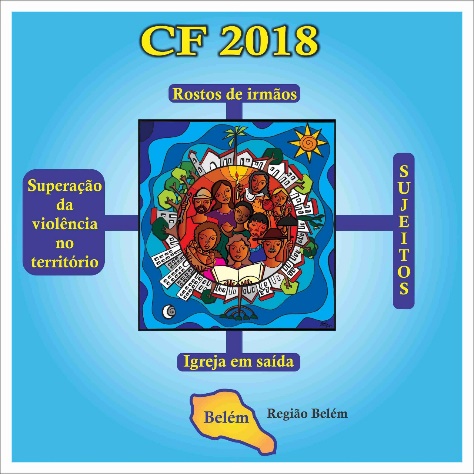 Convidamos os setores, paróquias e comunidades a identificarem em seu território quais são as instituições, movimentos e pastorais que acolhem as pessoas em situação de vulnerabilidade e / ou violência. Poder público, instituição privada, ONG, pertencente ou não à Igreja católica. Vamos realizar um levantamento em forma de mutirão dos serviços à favor da vida. Vamos, como Igreja em saída, visita-los, conhecer as suas necessidades e nos unir em solidariedade.Instituição/ movimento/ pastoral: ________________________________________________Endereço: ____________________________________________________________________População alvo:________________________________________________________________Site/face:_____________________________________________________________________Contato:______________________________________________________________________Setor:________________________________________________________________________Envie as informações para o e-mail: laicatobelem@gmail.com, secretariapastoralbelem@gmail.com.